ГРАФИЧЕСКАЯ СХЕМАобразования 7-ми одномандатных избирательных округов на территории Ждимирского сельского поселения по выборам депутатовЖдимирского сельского Совета народных депутатов Знаменского района Орловской области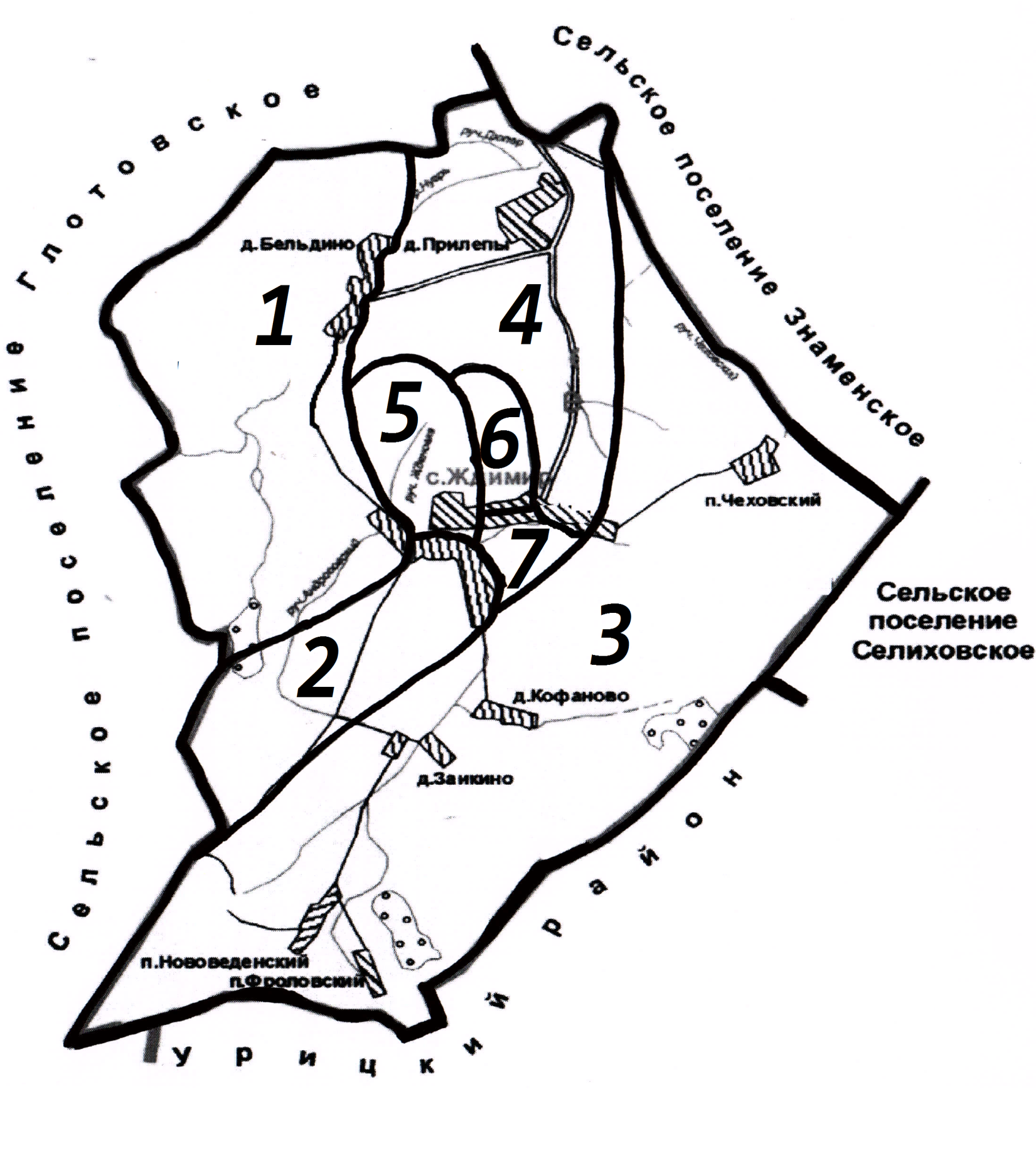 Приложение 2к решению Ждимирского сельского Совета народных депутатов Знаменского района Орловской областиот « 30» ноября  2020 года № 34 - 02 - СС